EC2 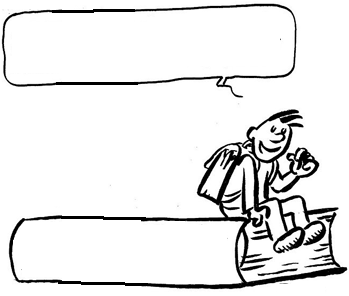 Fiche 3 : Les animaux s’entraidentDifférence et complémentaritéHistoire : En petits goupes, des animaux réalisent des travaux. Ils ont chacun une tâche correspondant à leurs compétences qui complètent celles des autres.Problématique :Chacun de nous a des compétences particulières. Elles sont complémentaires. Ce que chacun sait peut devenir une ressource pour l’autre et réciproquement.Ce que j’ai retenu : ............................................................................................................................................................................................................................................................................................................................................................................................................................................................................................................................................................................................................................................................................................................................................................................................................................................................................................................................................................................................................................................................................................................................................................................................................................................................................................................................................................................................................... ............................................................................................................................................................................................................................................................................................................................................................................................................................................................................................................................................................................................................................